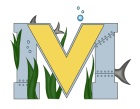 			PROJECT #1 PROPOSALName(s):  Robbie Mackay’ Charile parksTeam Name: Don't matterPart A:  Project Ideas & ObjectivesMintyPi is one of the ideas me and Charlie had, it's is basically like the retroPi arcade system in the maker space at the moment but in the form of a handheld device, it's similar to the handheld devices we use for games like the DS, Gameboy, 3ds etcPart B:  Electronic Resources (Make sure hyperlinks are active!)All list of electronic and materials and designs are in the following linkshttp://www.sudomod.com/wiki/index.php?title=MintyPihttp://www.sudomod.com/mintypi-custom-parts-guide/https://youtu.be/ux9lXBexw0oPart C:  Materials & DesignsThe material and designs are in the links in part B, we will need to use a 3d printer for this project that already has the build setup for us, and will be a big role for the whole project